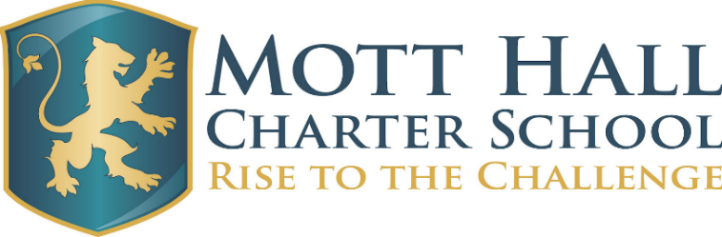 Board of Trustees Meeting MinutesApril 20th, 2023A regular meeting of the Board of Trustee (the “Board” or “BoT”) of the Mott Hall Charter School (the “MHCS”) was held on the above date beginning at 5:38 p.m. local time pursuant to notice duly given.Attendance The following Trustees were present: Natalie Thompson (Video Conference), Sandra Lugo (Video Conference), Karen Bhatia (Video Conference), Jason Caldwell (Video Conference), Kevin Murungi (Video Conference), Francesca Weindling (Video Conference), Dr.  Patrick Awosogba (Video Conference).The following Trustees were absent: Luis Quan and Don MabreyThe following school staff and guests were present: Connie Lobdell, Principal and Executive Director; and Yvette Colon, Director of Operations (DOO).Call to Order, Public Comment and Board DiscussionAfter noting that a quorum was present, the meeting was called to order at 5:38 p.m.No public with comments.Josh Moreau: Was not present. Will give financial update at the next Board meeting.Connie Lobdell:Reviewed audit recommendations.Search for Assistant Principal of InstructionCreate position and post both internally and externally.Natalie Thompson:Approval of February 14th, 2023 Board Meeting Minutes.Asked Yvette Colon to create a new tab on the CAP showing a timeline identifying instructional staff, and meeting each of the recommendations from the audit. Present in an audit plan (status plan).Yvette Colon:Reviewed Accountability DashboardReviewed enrollment and recruitment numbers.Reviewed list of high school acceptancesNatalie Thompson asked Yvette Colon to provide a build out with comparisons of schools offered, declined and accepted.Board Motions and ApprovalsMotion to approve March 14th, 2023 minutes made by Jason Caldwell, and seconded by Karen Bhatia - Board reviewed and unanimously approved.AdjournmentThere being no further business to come before the Board, the meeting was adjourned at 6:30 p.m.Respectfully submitted,Sandra Lugo, SecretaryAPPROVED:Sandra Lugo Name		_April 20th, 2023____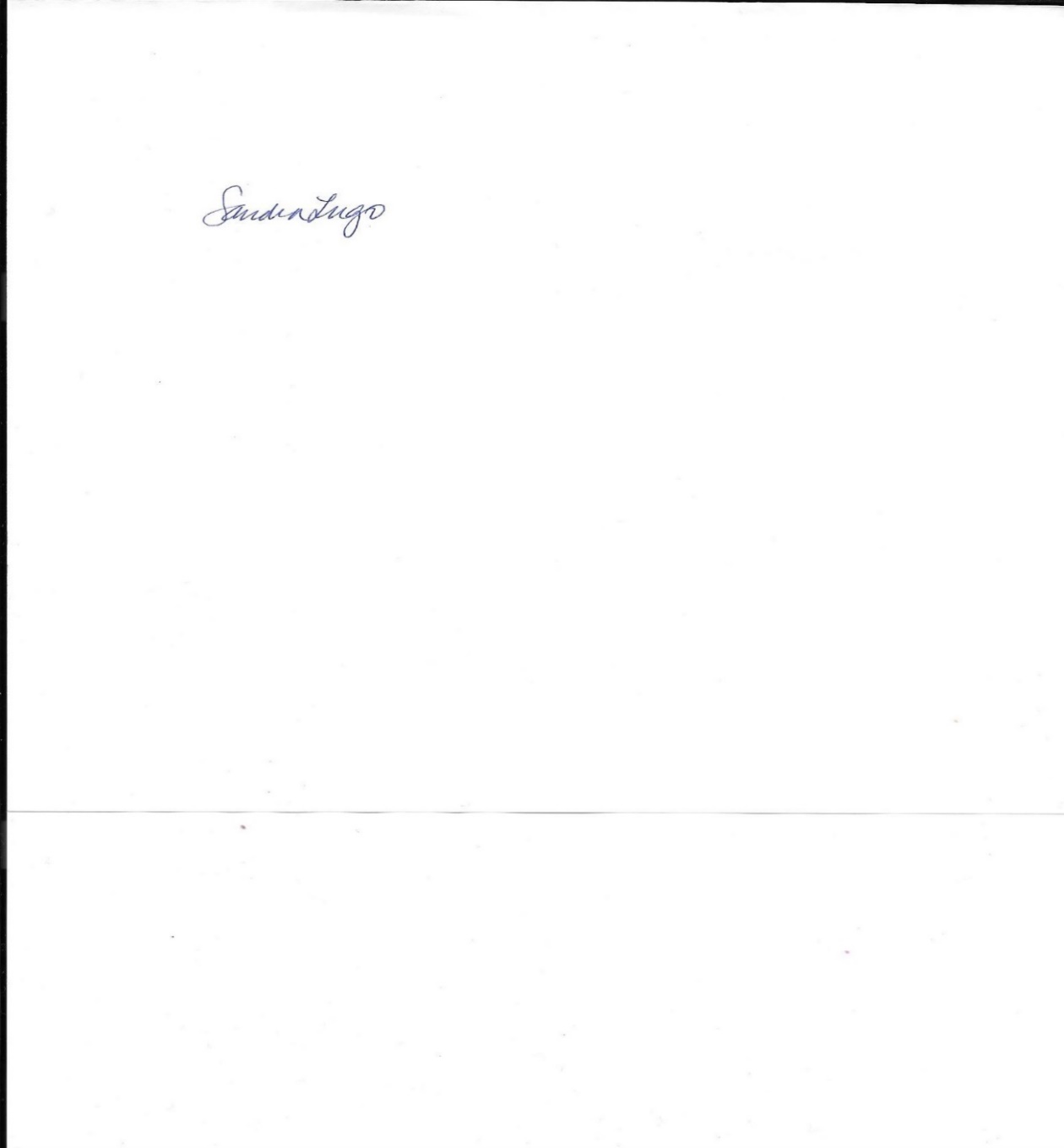 Signature			DateAll trustee meetings for Mott Hall Charter School are open meetings subject to the NYS open meetings law.  While we encourage public participation and provide a designated time for public comment, individuals are limited to two minutes total of public comment each, unless the Board asks for additional feedback.  All trustees and members of the public must abide by norms around professionalism and civility in their comments. Complaints against a specific employee or public comments that may reveal confidential information will, consistent with the open meetings law, be handled through our dispute resolution process or may be heard in executive session.